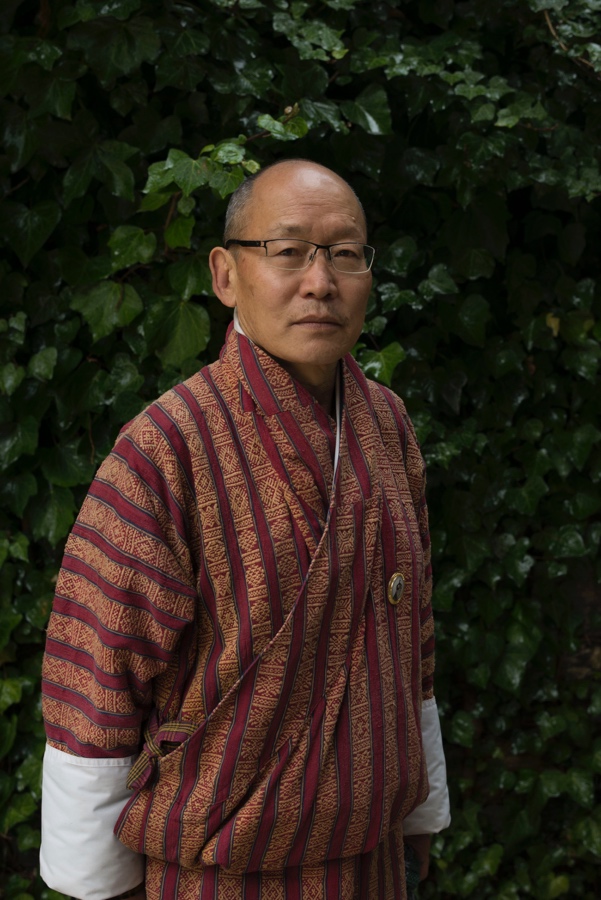 Job title:                 Executive President of Centre for Bhutan and GNH Studies.Biography : 	I am currently the Executive President, The Centre for Bhutan and GNH Studies since 2008. I worked in the Planning Commission of Bhutan from 1989 to 1998. I joined the Centre for Bhutan and GNH Studies in 1998. I am currently member of several international boards and working groups including Advisory Board, Wellbeing Research Centre, University of Oxford; Member, Earth Trusteeship Working Group (ETWG) and Member; Global Happiness Council, UAE and World Happiness Report.Education:              2017. Ph D, Graduate School of International Development, Nagoya University, Japan.1986 1988  M. Phil in Economics. Department of Economics, University of Edinburgh, Scotland.1983-1986 B.A. Hons. Politics, Philosophy and Economics. Magdalen College, University of Oxford, UK.Research interests: Development policies, GNH, wellbeing, policy indicators, Buddhist iconographic painting, designs.Selected publications :BooksUra, K. (2022). The Unremembered Nation – Bhutan, Community and Livelihood, Vol. 1 Oxford: OUP (forthcoming in September 2022)Ura, K. (2022). The Unremembered Nation – Bhutan, Art and Ideals, Vol 2. Oxford: OUP (forthcoming in September 2022)Ura, K. (1995). The hero with a thousand Eyes: A historical novel. Thimphu: Karma Ura. Ura, K. (2019). Karma Ura. IN A Mearman, S. Berger, & D Guizza (Eds.). What is heterodox economics? Conversation with leadings economists (pp. 82-93). Routledge.Ura, K. (2016). Longchen’s forests of poetry and rivers of composition: Introduction and translation of “The illuminating map – titled as forest park of flower garden - of Bumthang, the divine hidden land” by Longchen Ramjam (1308-1363). Thimphu: Centre for Bhutan and GNH Studies. Ura, K, Alkire, S., Tshoki Zangmo, & Karma Wangdi. (2012). An extensive Analysis of GNH. Thimphu: Centre for Bhutan Studies & GNH Research.Ura, K & Jigme Thinley (Trans). (2020) Discourse on the legal decree of Precious Palden Drukpa, victorious in all directions. Thimphu: Centre for Bhutan & GNH Studies.Book Chapters Ura, K. (2016). Gross National Happiness, values education and schooling for sustainability in Bhutan. In Gorana, R. N. & Kanaujia, P. R. (Eds.), Reorienting educational efforts for sustainable development: Experiences from South Asia, pp. 71-88. Netherlands: Springer.Ura, K. (2017). Bhutan’s Indian rupee shortage: Macroeconomic causes and cures. In Mitra, S., & Jeong, H. Y. (Eds.), Bhutan: New pathways to growth. New Delhi: ADB and Oxford University Press.Ura, K. (2017). The experience of Gross National Happiness as a development framework. In Mitra, S., & Jeong, H. Y. (Eds.), Bhutan: New pathways to growth. New Delhi: ADB and Oxford University Press.Ura, K. (2016). Balancing GDP with GNH. In Thomas, S. T. (Ed.), Globalization and development: In search of new development paradigm (Vol. III), pp. 3-38. London and New York: Routledge.Ura, K. (2013). Destiny of Nations. In Redeveloping America. UK/US: McMillanUra, K. (1997). Development and tradition. In Schickgruber, C. & Pommaret, F. (Eds.), Mountain fortress of the gods, pp. 239-252. London: Serindia Publications.Ura, K. (1994). Development and decentralization in medieval and modern Bhutan. In Aris, M., & Hutt, M. (Eds.), Bhutan: Aspects of culture and development. Scotland: Paul Strachan – Kiscadale Ltd.Ura, K, Stringer, R., & Bulte, E. (2009). Wildlife and Human Conflicts in Bhutan. In Lipper, L., Sakuyama, T., Stringer, R., & Zilberman, D. (Eds.), Payment for environmental services in agricultural landscapes. Natural Resource Management and Policy, (Vol. XXXI). New York: Springer.ArticlesUra, K. (1993). The nomads' gamble: Pastoralists of northern Bhutan. In South Asia Research (Vol. XIII), pp. 81-101. School of Oriental and African Studies.Ura, K.& Pablos, P. O. d. (Eds.). (2012). Advancing technologies for Asian business and economics: Information management developments. US: Information Science Reference, IGI Global.Ura, K & Santos, E. (2008). Multidimensional Poverty Measurement of Poverty in Bhutan. Journal of Bhutan Studies, 18 (1). pp. 1-50